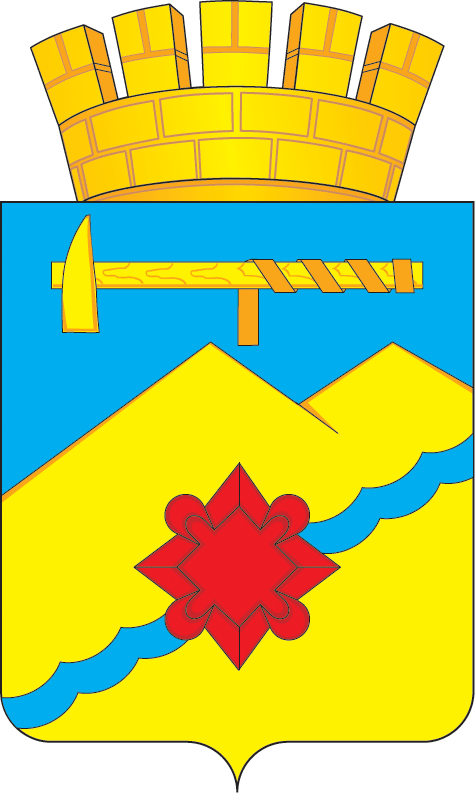 АДМИНИСТРАЦИЯ МУНИЦИПАЛЬНОГО ОБРАЗОВАНИЯГОРОД МЕДНОГОРСК ОРЕНБУРГСКОЙ ОБЛАСТИПОСТАНОВЛЕНИЕ__________________________________________________________________ «Об утверждении схемы размещения нестационарных торговых объектов на территории муниципального образования город МедногорскВ соответствии с пунктом 3 статьи 10 Федерального закона Российской Федерации от 28.12.2009 № 381-ФЗ «Об основах государственного регулирования торговой деятельности в Российской Федерации», приказом Министерства сельского хозяйства, торговли, пищевой и перерабатывающей промышленности Оренбургской области от 15.06.2020 № 141 «Об утверждении порядка разработки и утверждения схемы размещения нестационарных торговых объектов на территории Оренбургской области»  и руководствуясь статьями 45, 49, 50 Устава муниципального образования город Медногорск Оренбургской области и в целях упорядочения размещения и функционирования нестационарных торговых объектов:1. Утвердить схему размещения нестационарных торговых объектов на территории муниципального образования город Медногорск, согласно приложению к настоящему постановлению.	2. Постановление администрации города от 19.03.2020 № 363-па «Об утверждении схемы размещения нестационарных торговых объектов на территории муниципального образования город Медногорск»  считать утратившим  силу.	3. Начальнику отдела информационных технологий (Р.Р. Гарифуллин) разместить утвержденную схему на официальном сайте в информационно-телекоммуникационной сети «Интернет».4. Заместителю главы муниципального образования – руководителю аппарата (И.М. Сердюк) опубликовать утвержденную схему в газете «Медногорский рабочий».5. Контроль за исполнением данного постановления возложить на заместителя главы муниципального образования по финансово - экономической политике-начальника финансового отдела  И.В. Никитину.	6. Постановление вступает в силу после его официального опубликования в газете «Медногорский рабочий».Глава города                                                                              А.В. Нижегородов                                                                                                                                                        Приложение                                                                                                                                                         к постановлению                                                                                                                                                        администрации города                                                                                                                                                        от  15.02.2021  №_136-паСхемаразмещения нестационарных торговых объектовна территории муниципального образования город Медногорск15.02.2021             № 136-па№ п/пАдрес нестационарного торгового объекта (далее НТО) (при его наличии или адресное обозначение места размещения НТО с указанием границ улиц, дорог, проездов, иных ориентиров (при наличии)Вид договора, заключенного (заключение которого возможно) в целях размещения НТОКадастровый номер земельного участка (при его наличии) или координаты характерных точек границ места размещения НТО или возможного места расположения НТОПлощадь земельного участка или места размещения НТО в здании, строении, сооружении, где расположен или где возможно расположить НТОУсловия размещенияВид НТОСпециализация НТОСтатус места положения НТОСрок расположения НТОФорма собственности на земле или земельный участок, здание, строение, сооружение, где расположен или возможно расположить НТО, а также наименование органа, уполномоченного на распоряжение соответствующим имуществом, находящимся в государственной или муниципальной собственности  1г. Медногорскул. К. Маркса, 29договор на размещение НТОг. Медногорскул. К. Маркса, 2927,0круглогодичноеторговый павильонсмешанные товары08.07.2021-08.07.202608.07.2026(возможность пролонгации)муниципальная собственность, Администрация муниципального образования город Медногорск2г. Медногорскул. Моторная, 1а (район магазина «Экспресс на Моторной» от границы парковки)договор на размещение НТОг. Медногорскул. Моторная, 1а (район магазина «Экспресс на Моторной» от границы парковки)20,3круглогодичноеторговый павильонживые цветы, сувенирная продукция08.07.2021-08.07.202608.07.2026(возможность пролонгации)муниципальная собственность, Администрация муниципального образования город Медногорск3г. Медногорскрайон магазина «Рубль Бум»договор на размещение НТОг. Медногорскрайон магазина «Рубль Бум»25,0круглогодичноеторговый павильонживые цветы, сувенирная продукция01.03.2021-01.03.202601.03.2026муниципальная собственность, Администрация муниципального образования город Медногорск4г. Медногорскрайон ул. Советская, 18договор на размещение НТО56:41:0103033:1012,0круглогодичноекиоск печатной продукциипечатные издания, канцтовары20.01.2021-20.01.202620.01.2026(возможность пролонгации)муниципальная собственность, Администрация муниципального образования город Медногорск5г. Медногорскрайон ул. Гагарина, 6договор на размещение НТОг. Медногорскрайон ул. Гагарина, 615,0круглогодичноекиоскпродовольственные товары17.08.2021-17.08.202617.08.2026(возможность пролонгации)муниципальная собственность, Администрация муниципального образования город Медногорск6г. Медногорскпос. Никитино (район старой танцплощадки)договор на размещение НТО (летнее кафе)56:41:101029:1870,0сезоннаялетнее кафепрохладительные безалкогольные напитки, продукция общественного питания, мороженое11.06.2019-10.06.202910.06.2029(возможность пролонгации)муниципальная собственность, Администрация муниципального образования город Медногорск7г. Медногорскплощадь Ленинадоговор на размещение НТОг. Медногорскплощадь Ленина63,0сезоннаялетнее кафепрохладительные безалкогольные напитки, продукция общественного питания, мороженое, сладкая ватамайиюньиюльавгустсентябрьмайиюньиюльавгустсентябрьмуниципальная собственность, Администрация муниципального образования город Медногорск8г. Медногорскрайон кинотеатра «Урал» ул. Советская, 11договор на размещение НТО56:41:0000000:193430,0сезоннаялетнее кафепрохладительные безалкогольные напитки, продукция общественного питания, мороженое, сладкая ватамайиюньиюльавгустсентябрьмайиюньиюльавгустсентябрьмуниципальная собственность, Администрация муниципального образования город Медногорск9г. Медногорскул. Коминтерна, 50а (район магазина)договор на размещение НТОг. Медногорскул. Коминтерна, 50а (район магазина)10,0сезоннаябахчевой развал Бахчевые культуры, фрукты, овощимайиюньиюльавгустсентябрьоктябрьмайиюньиюльавгустсентябрьоктябрьмуниципальная собственность, Администрация муниципального образования город Медногорск10г. Медногорскул. 60 лет ДОСААФ (район магазина «Рассвет»)договор на размещение НТОг. Медногорскул. 60 лет ДОСААФ (район магазина «Рассвет»)10,0сезоннаябахчевой развал  Бахчевые культуры, фрукты, овощимайиюньиюльавгустсентябрьоктябрьмайиюньиюльавгустсентябрьоктябрьмуниципальная собственность, Администрация муниципального образования город Медногорск11г. Медногорскул. Моторная,1а (район магазина «Экспресс на Моторной» от границы парковки)договор на размещение НТОг. Медногорскул. Моторная,1а (район магазина «Экспресс на Моторной» от границы парковки)10,0сезоннаябахчевой развал Бахчевые культуры, фрукты, овощимайиюньиюльавгустсентябрьоктябрьмайиюньиюльавгустсентябрьоктябрьмуниципальная собственность, Администрация муниципального образования город Медногорск12г. Медногорскул. Моторная,7 (район магазина)договор на размещение НТОг. Медногорскул. Моторная,7 (район магазина)10,0сезоннаябахчевой развал Бахчевые культуры, фрукты, овощимайиюньиюльавгустсентябрьоктябрьмайиюньиюльавгустсентябрьоктябрьмуниципальная собственность, Администрация муниципального образования город Медногорск13г. Медногорскрадом с магазином «Каравай» ул. Комсомольская, 31/3 (напротив Хлебокомбината)договор на размещение НТОг. Медногорскрадом с магазином «Каравай» ул. Комсомольская, 31/3 (напротив Хлебокомбината)10,0сезоннаябахчевой развалБахчевые культуры, фрукты, овощимайиюньиюльавгустсентябрьоктябрьмайиюньиюльавгустсентябрьоктябрьмуниципальная собственность, Администрация муниципального образования город Медногорск14г. Медногорскрадом с магазином «Каравай» ул. Комсомольская, 31/3 (напротив Хлебокомбината)договор на размещение НТОг. Медногорскрадом с магазином «Каравай» ул. Комсомольская, 31/3 (напротив Хлебокомбината)10,0сезоннаябахчевой развалБахчевые культуры, фрукты, овощимайиюньиюльавгустсентябрьоктябрьмайиюньиюльавгустсентябрьоктябрьмуниципальная собственность, Администрация муниципального образования город Медногорск15г. Медногорскпересечение улиц А.Гайдара и Герцена (напротив «Совкомбанка»)договор на размещение НТОг. Медногорскпересечение улиц А.Гайдара и Герцена (напротив «Совкомбанка»)10,0сезоннаяелочный базар хвойные деревьядекабрьдекабрьмуниципальная собственность, Администрация муниципального образования город Медногорск16г. Медногорскпривокзальная площадь (район магазина «ЖеЛен»договор на размещение НТОг. Медногорскпривокзальная площадь (район магазина «ЖеЛен»10,0сезоннаяелочный базархвойные деревьядекабрьдекабрьмуниципальная собственность, Администрация муниципального образования город Медногорск17г. Медногорскул. Орджоникидзе, д.1 (район магазина «Скат»)договор на размещение НТОг. Медногорскул. Орджоникидзе, д.1 (район магазина «Скат»)10,0сезоннаяелочный базархвойные деревьядекабрьдекабрьмуниципальная собственность, Администрация муниципального образования город Медногорск18г. Медногорскул. Моторная, (район дома № 9)договор на размещение НТОг. Медногорскул. Моторная, (район дома № 9)10,0сезоннаяелочный базархвойные деревьядекабрьдекабрьмуниципальная собственность, Администрация муниципального образования город Медногорск19г. Медногорскул. Гагарина (район дома № 6)договор на размещение НТОг. Медногорскул. Гагарина (район дома № 6)10,0сезоннаяелочный базархвойные деревьядекабрьдекабрьмуниципальная собственность, Администрация муниципального образования город Медногорск20г. Медногорскпересечение улиц А.Гайдара и Герцена (в районе пешеходного перехода)договор на размещение НТОг. Медногорскпересечение улиц А.Гайдара и Герцена (в районе пешеходного перехода)10,0сезоннаяпередвижные сооружения искусственные цветыапрельапрельмуниципальная собственность, Администрация муниципального образования город Медногорск21г. Медногорскпересечение улиц А.Гайдара и Ленина (в районе магазина «Рубль Бум»)договор на размещение НТОг. Медногорскпересечение улиц А.Гайдара и Ленина (в районе магазина «Рубль Бум»)10,0сезоннаяпередвижные сооружения хвойные деревьяапрельапрельмуниципальная собственность, Администрация муниципального образования город Медногорск22г. МедногорскПлощадь Ленина (с левой от входа в ДК «Металлург»)договор на размещение НТО56:41:103028:3010,0сезоннаялоток продовольственные товары (мороженое, прохладительные напитки); непродовольственные товары (воздушные шары)майиюньиюльавгустсентябрьмайиюньиюльавгустсентябрьмуниципальная собственность, Администрация муниципального образования город Медногорск23г. Медногорскплощадь у фонтана  (возле входа в ЦДО)договор на размещение НТОг. Медногорскплощадь у фонтана  (возле входа в ЦДО)5,0сезоннаялоток непродовольственные товары (карнавальная продукция)майиюньиюльавгустсентябрьмайиюньиюльавгустсентябрьмуниципальная собственность, Администрация муниципального образования город Медногорск24г. Медногорскаллея вдоль кинотеатра «Урал»договор на размещение НТО56:41:0103044:45,0сезоннаянизкотемпературный прилавок продовольственные товары (мороженое, безалкогольные прохладительные напитки) майиюньиюльавгустсентябрьмайиюньиюльавгустсентябрьмуниципальная собственность, Администрация муниципального образования город Медногорск25г. Медногорскул. Герцена, 1 (район магазина «Ника»)договор на размещение НТОг. Медногорскул. Герцена, 1 (район магазина «Ника»)5,0сезоннаяизотермическая емкость квас майиюньиюльавгустсентябрьмайиюньиюльавгустсентябрьмуниципальная собственность, Администрация муниципального образования город Медногорск26г. Медногорскпересечение улиц А.Гайдара и Герцена (район пешеходного перехода)договор на размещение НТОг. Медногорскпересечение улиц А.Гайдара и Герцена (район пешеходного перехода)5,0сезоннаяизотермическая емкость квас майиюньиюльавгустсентябрьмайиюньиюльавгустсентябрьмуниципальная собственность, Администрация муниципального образования город Медногорск27г. Медногорскул. Советская, 30 (район магазина «Каравай»)договор на размещение НТОг. Медногорскул. Советская, 30 (район магазина «Каравай»)5,0сезоннаяизотермическая емкость квас майиюньиюльавгустсентябрьмайиюньиюльавгустсентябрьмуниципальная собственность, Администрация муниципального образования город Медногорск